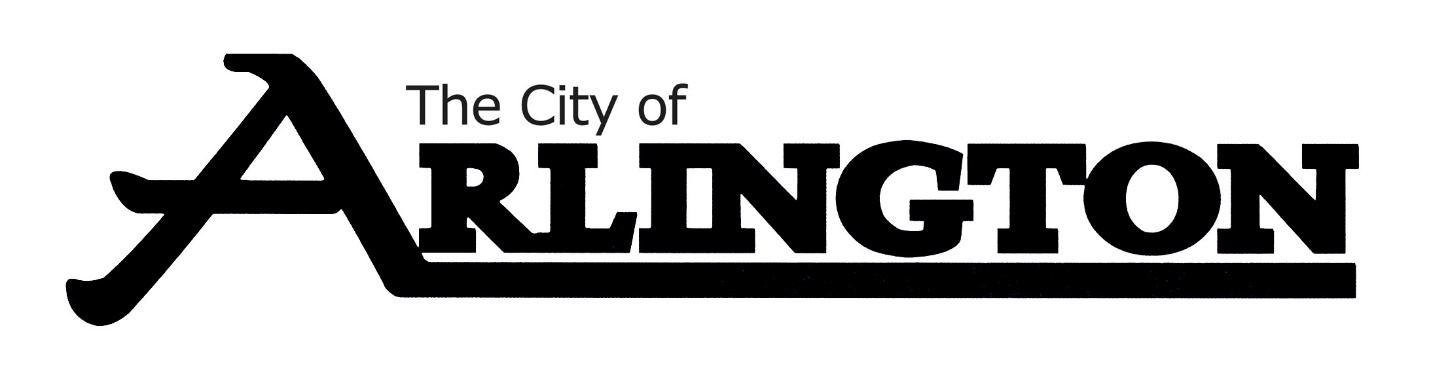 Continuation of Special Meeting March 7, 2023Summary Statement of Closed Meeting of 3-7-2023- Councilman Thomes made a motion to offer a contract for City Administrator to Jessica Steinke.  Councilman Matz seconded.  Motion carried.  Councilman Meyer made a motion to offer $98,000 to Jessica Steinke.  Councilman Thomes seconded.  Motion carried. Motion to AdjournARLINGTON CITY COUNCILMEETING AGENDAMarch 20, 2023, AT 6:30 PMCOUNCIL CHAMBERSThe City Council is provided background information for agenda items in advance by city staff, committees, and boards.  Many decisions regarding agenda items are based upon this information, as well as: City policy and practices, input from constituents, questions or information that has not yet been presented or discussed regarding an agenda item.  If you have a concern or question, please ask to be recognized by the Mayor during the “Citizens addressing the Council” portion of the agenda- state your name and address for the record.  Please keep comments under 5 minutes.  Individuals wishing to speak for more than five minutes should ask to be included on the agenda in advance.  All comments are appreciated, but please refrain from personal or derogatory attacks on individual.Call Meeting to Order and Pledge of AllegianceRoll Call Approve the Agenda and any Agenda AdditionsCitizens Addressing the CouncilCONSENT AGENDA Approval of Consent AgendaApproval of BillsDecember 8, 2022, Event Center Meeting MinutesFebruary 13, 2023, EDA Meeting MinutesMarch 6, 2023, City Council Meeting MinutesPETITIONS, REQUESTS & COMMUNICATIONSMarch 9, 2023, Event Center Meeting Minutes-UnapprovedWithdraw of EDA Childcare Loan Application from Gwen ScharpeREPORTS OF OFFICERS, BOARDS AND COMMITTEESFebruary Fire Department Report- Fire Chief Doug MackenthunFebruary Police Department Report-Police Chief Glenn GeradsApproval of six-month review of Officer Brandon Legg and pay increase to $27/hrFebruary People Service ReportApprove LED lighting quote from The Retrofit Companies in the amount of $4000 for the Wastewater Treatment Facility for Lighting UpgradeInterim City Administrator Update- Shirley Slater-SchulteApproval of extra hours workedReview of Finance Position/Update on Job Description Attorney Janssen UpdateCode of Ethics PresentationORDINANCES AND RESOLUTIONS Approve Resolution 13-2023 A RESOLUTION APPROVING STATE OF MINNESOTA JOINT POWERS AGREEMENTS WITH THE CITY OF ARLINGTON ON BEHALF OF ITS CITY ATTTORNEY AND POLICE DEPARTMENTApprove Resolution 14-2023 A RESOLUTION APPOINTING CITY ADMINISTRATOR AND AUTHORIZING THE CITY OF ARLINGTON TO ENTER INTO A CONTRACT WITH JESSICA STEINKEApprove Resolution 15-2023 A RESOLUTION WITHDRAWING THE REQUEST FOR A LOAN TO GWEN SCHARPE FROM THE ARLINGTON EDA CHILD CARE LOAN PROGRAMUNFINISHED BUSINESSNEW BUSINESSApprove recommendation to hire SafeBasements of Minnesota Inc. to complete basement work at the Arlington Library for $10,500.Innovative Basement Authority- $24,786.34SafeBasements of Minnesota Inc- $10,500.00Approve Purchase of JRB416 Hitch with Bolt on Plate Attachment for New Snowblower to Attach to Current Loader at $4125Personnel Committee’s Determination on Citizen’s Complaint against Councilman ThomesClosed Session-Citizen’s Complaint against Interim City Administrator Shirley Slater-SchulteRe-open MeetingMISCELLANEOUS BUSINESSADJOURNMENT Reminders:March 21 at 5:30 pm-Council WorkshopMarch 29 at 6:30 pm-Fire ReliefApril 3 at 6:30 pm-Council MeetingApril 6 at 7 pm-P & Z Meeting